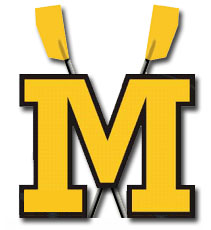 MOORESTOWN CREWAgenda, Open Board Meeting February 5, 20147:00 pmTimeTopicFacilitatorStatus (Discussion/Decision)Notes7:00 pmWelcome, Introductions, Ground RulesDan7:02 pmJanuary Minutes KathyApproval7:05 pmRegatta Day Teams Dan
Report7:15 pm Registration UpdateTonyReport7:20 pmPublicityPamReport7:25 pmSummer CampTony/RichReport7:30 pmSeason UpdateTony/RichReport7:40PSRA Meeting DebriefTony/RichReport7:50Novice Parent Meeting Dan/RichReport8:00Bus UpdateJohnReport8:05Winter Facility ClosureCaryReport8:10Other Business8:15Meeting Adjourn